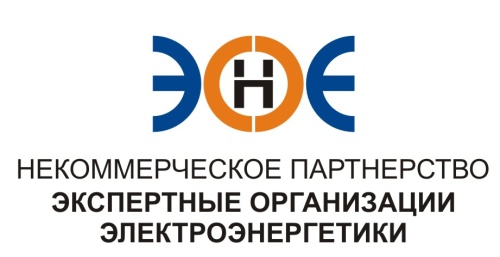 ПРОТОКОЛ № 10/2015-ЭС заседания Экспертного Совета Некоммерческого партнерства «Экспертные организации электроэнергетики»(далее – Партнерство)Санкт-Петербург «14»  августа 2015 г.	Начало заседания: 12:00 часов ПРИСУТСТВОВАЛИ:Заир-Бек Андрей Измайлович - Председатель;Рысс-Березарк Сергей Алексеевич;Корнев Владимир Геннадьевич;Любо Игорь Александрович;Лаппо Василий Иванович;Дмитренко Артем Викторович;Юденков Дмитрий Юрьевич - секретарь заседанияКворум имеетсяПовестка дня:1. О замене Свидетельства о допуске к видам работ по подготовке проектной документации,  ООО «Научно-технический центр возобновляемых источников энергии».1. По первому вопросу повестки дня: слушали Юденкова Д.Ю., который предложил на основании предоставленного заявления, заменить Свидетельство о допуске к видам работ по подготовке проектной документации, которые оказывают влияние на безопасность объектов капитального строительства (кроме особо опасных и технически сложных объектов, объектов использования атомной энергии). ООО «Научно-технический центр возобновляемых источников энергии» вправе заключать договоры по осуществлению организации работ, стоимость которых по одному договору  составляет   300 000 000  (Триста миллионов) рублей и более.Решили: заменить Свидетельство о допуске указанной организации.Итоги голосования: принято единогласноПрезидент Партнерства 							                       Заир-Бек А.И.	Секретарь		                           Юденков Д.Ю.	№п/пНаименованиеИННОГРННомер и начало действия ранее выданного Свидетельства1.ООО «Научно-технический центр возобновляемых источников энергии»78043942521089847266013№0326-011-01/2009-СРО-П-080от 04.09.2015 года.